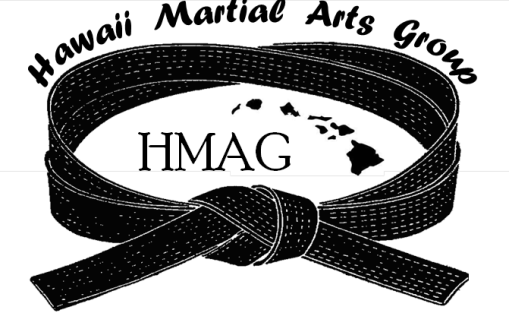 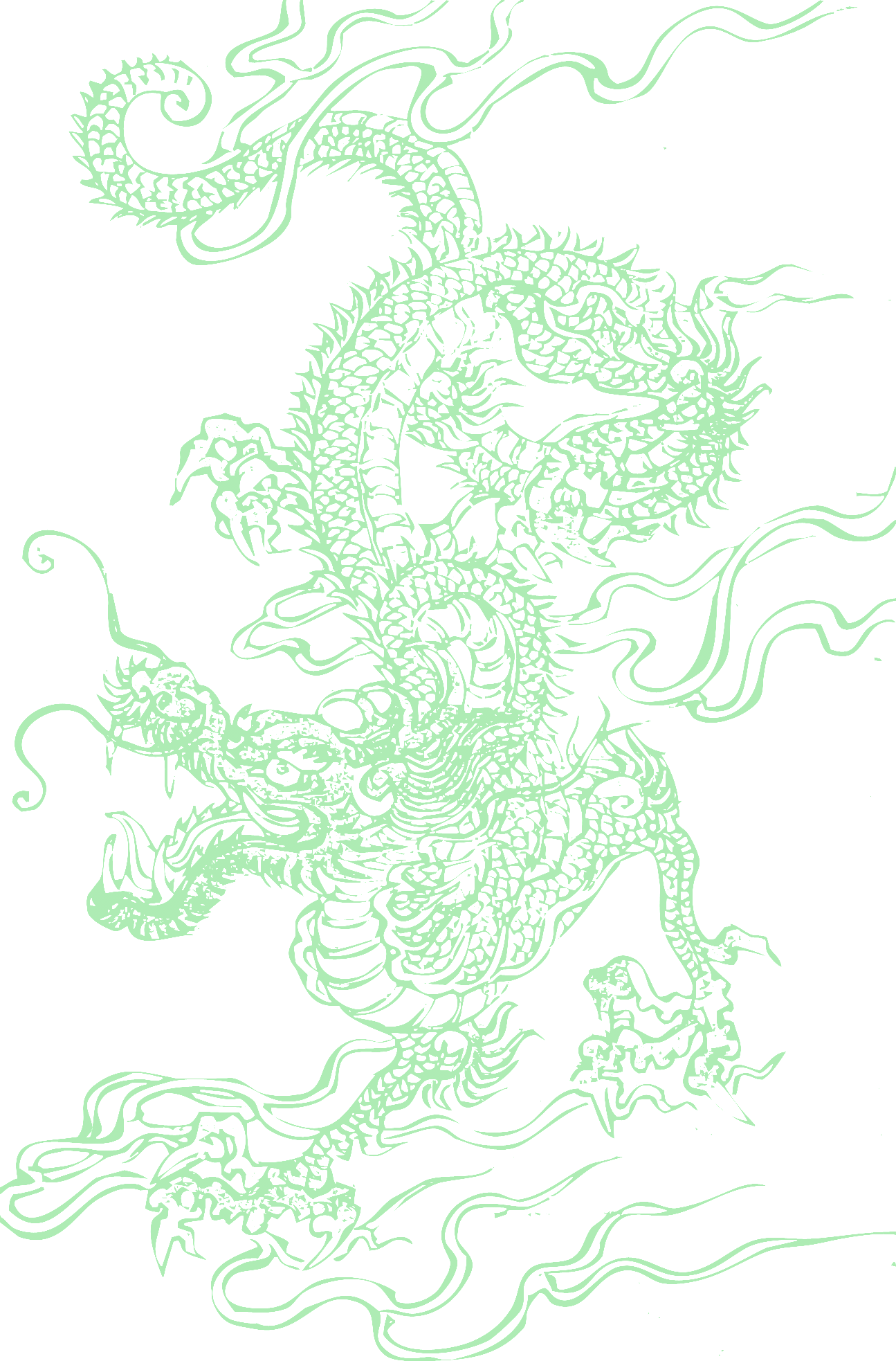 All Styles WelcomeKata  Kumite  Weapons  Team KataDate:  Saturday June 13, 2015Time:  8:30 am to 5:00 pmWhere:  Manoa Recreation CenterManoa Valley District Park, 2721 Kaaipu Ave, Honolulu, HI 96822Pre-Register by June 6, 2015$15.00 per Individual Event*NO Walk-ins Accepted* For more information contactSensei Jann Aki, Goju-Kan Hawaii (808) 741-342044-Mikiola Drive, Kaneohe, HI 96744          theakis1@aol.com  or jann.aki@dfs.com 